ФОТООТЧЕТ ТОТАЛЬНОГО ЭКЗАМЕНА ПО ПДД В РАЗНОВОЗРАСТНОЙ ГРУППЕ «СОЛНЫШКО»Цель: Систематизировать знания детей об основах безопасного поведения на улице.Задачи:1.Уточнять и закреплять знания о правилах поведения пешеходов.2. Расширить знания детей о дорожных знаках, их классификации, видах транспорта.3. Закрепить с детьми знание правил уличного движения.4. Закреплять знание детьми сигналов и назначение светофора.5. Развивать мышление, память.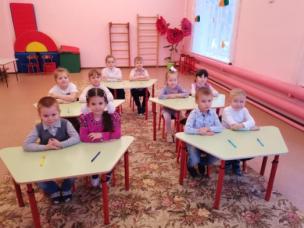 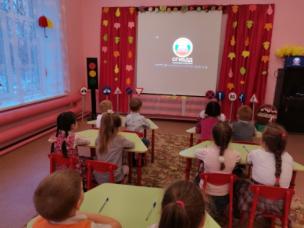 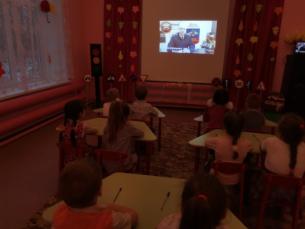 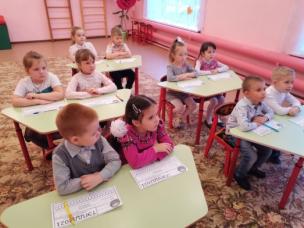 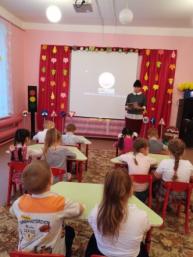 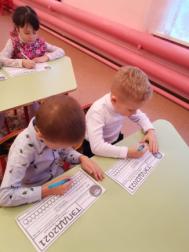 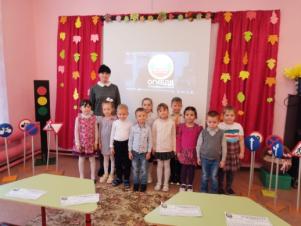 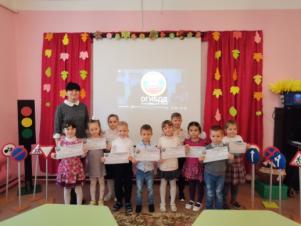 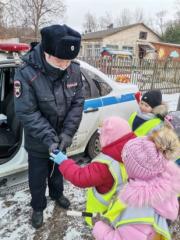 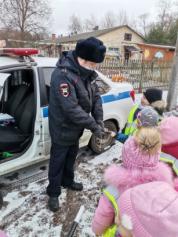 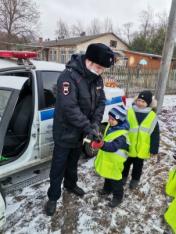 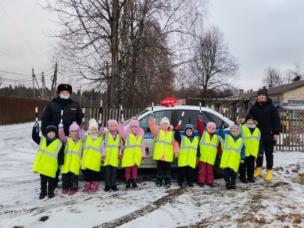 